2025 Cabo Verde Holidays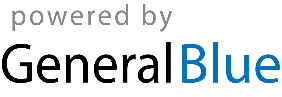 Cabo Verde 2025 CalendarCabo Verde 2025 CalendarCabo Verde 2025 CalendarCabo Verde 2025 CalendarCabo Verde 2025 CalendarCabo Verde 2025 CalendarCabo Verde 2025 CalendarCabo Verde 2025 CalendarCabo Verde 2025 CalendarCabo Verde 2025 CalendarCabo Verde 2025 CalendarCabo Verde 2025 CalendarCabo Verde 2025 CalendarCabo Verde 2025 CalendarCabo Verde 2025 CalendarCabo Verde 2025 CalendarCabo Verde 2025 CalendarCabo Verde 2025 CalendarCabo Verde 2025 CalendarCabo Verde 2025 CalendarCabo Verde 2025 CalendarCabo Verde 2025 CalendarCabo Verde 2025 CalendarJanuaryJanuaryJanuaryJanuaryJanuaryJanuaryJanuaryFebruaryFebruaryFebruaryFebruaryFebruaryFebruaryFebruaryMarchMarchMarchMarchMarchMarchMarchSuMoTuWeThFrSaSuMoTuWeThFrSaSuMoTuWeThFrSa123411567891011234567823456781213141516171891011121314159101112131415192021222324251617181920212216171819202122262728293031232425262728232425262728293031AprilAprilAprilAprilAprilAprilAprilMayMayMayMayMayMayMayJuneJuneJuneJuneJuneJuneJuneSuMoTuWeThFrSaSuMoTuWeThFrSaSuMoTuWeThFrSa12345123123456767891011124567891089101112131413141516171819111213141516171516171819202120212223242526181920212223242223242526272827282930252627282930312930JulyJulyJulyJulyJulyJulyJulyAugustAugustAugustAugustAugustAugustAugustSeptemberSeptemberSeptemberSeptemberSeptemberSeptemberSeptemberSuMoTuWeThFrSaSuMoTuWeThFrSaSuMoTuWeThFrSa1234512123456678910111234567897891011121313141516171819101112131415161415161718192020212223242526171819202122232122232425262727282930312425262728293028293031OctoberOctoberOctoberOctoberOctoberOctoberOctoberNovemberNovemberNovemberNovemberNovemberNovemberNovemberDecemberDecemberDecemberDecemberDecemberDecemberDecemberSuMoTuWeThFrSaSuMoTuWeThFrSaSuMoTuWeThFrSa1234112345656789101123456787891011121312131415161718910111213141514151617181920192021222324251617181920212221222324252627262728293031232425262728292829303130Jan 1	New Year’s DayJan 13	Democracy DayJan 20	Heroes’ DayMar 4	Shrove TuesdayMar 5	Ash WednesdayApr 18	Good FridayApr 20	Easter SundayMay 1	Labour DayJun 1	Children’s DayJul 5	Independence DayAug 15	AssumptionSep 12	National DayNov 1	All Saints’ DayDec 25	Christmas Day